Name: Dragan MilićevićE-mail: dragan.milicevic@gaf.ni.ac.rsInstitution: University of Nis, Faculty of Civil Engineering and Architecture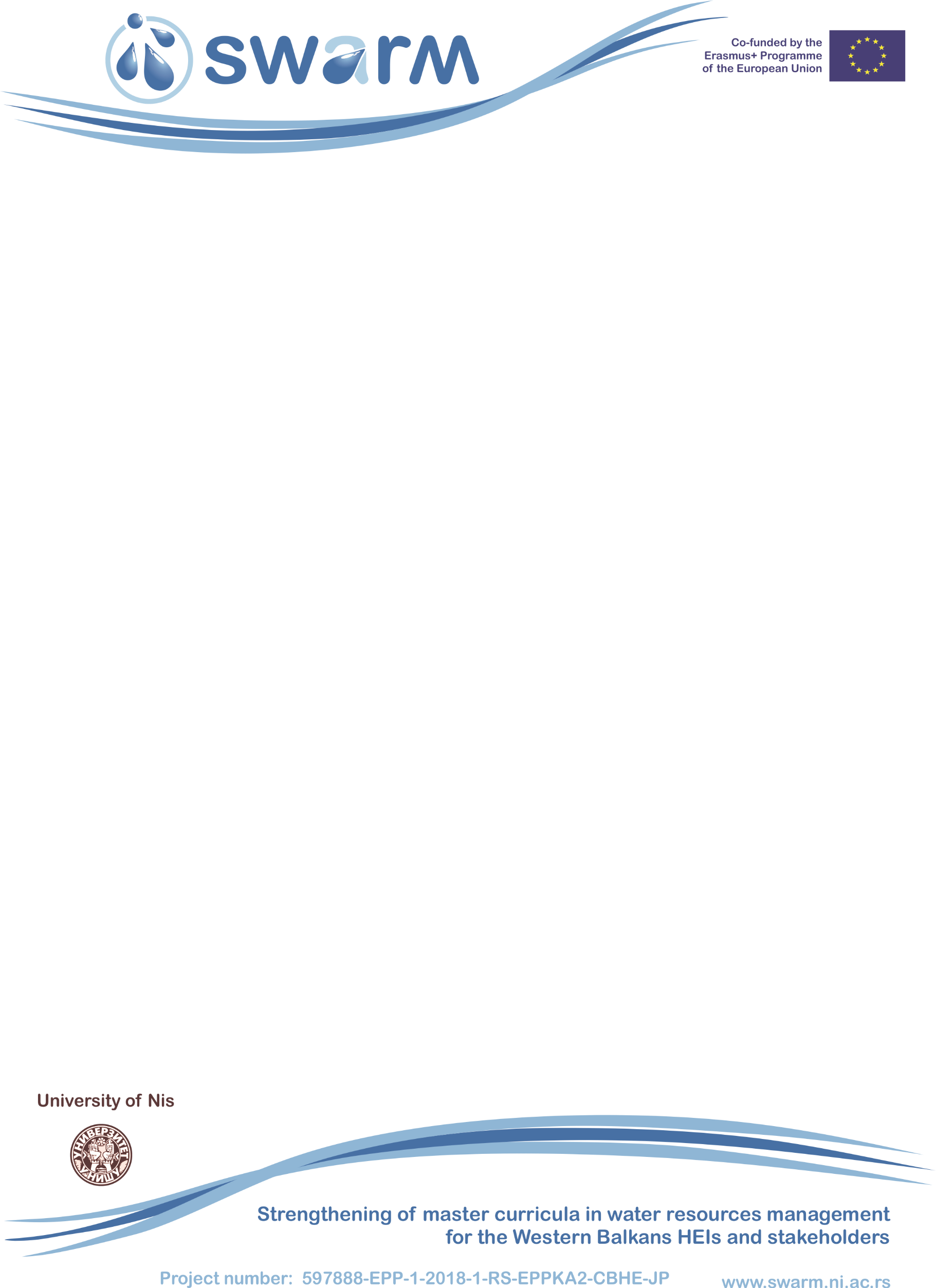 Dragan Milicevic, PhD, assistant professor, University of Nis, Faculty of Civil Engineering and Architecture, Serbia. Over 25 years of teaching and research experiences in: water supply and sewerage systems, water and waste water treatments, water resources management. Lectured large number of university and other courses at bachelor, master, postgraduate and doctoral studies. Mentor of few PhD and many MSc thesis, member of many PhD thesis approval committees. Published more than 120 scientific papers of which six in international journals from Thomson-Reuters ISI list. Coauthor of the national patent (No. 1361, 2014).  Participated in 13 national projects of Ministries of the Government of the Republic of Serbia in the field of water resources research. Participated in Advanced River Water Quality Measurement, Tempus Cards SCM Project CM_SCM-C006A05-2005, Bauhaus-Universitat Weimar, Germany; University of Nis, Serbia; JVP “Srbijavode” Beograd, Serbia; TU Graz, Austria; DWA, Hennef, Germany. References (max. 5 relevant references)Zarubica, A.R., Milicevic, D., Bojic, A. Lj., Ljupkovic, R.B., Trajkovic, M., Stojkovic, N.I., Marinkvic, M.M., 2015. Solid base – catalyzed transesterification of sunflower oil: An essential oxidation state/composition of CaO based catalyst and optimisation of selected process parameters, Oxid. Comm. 38 (1), 183-200.Blagojevic, B., Milicevic, D., Potic, O., 2013. Agent-based assessment of stormwater re-use potential of low-impact development control facilities at the site of Vlasina Lake, Serbia, Water Science & Technology 68(3), 705–713.Kolakovic, S., Stefanovic, D., Lemic, J., Milicevic, D., Tomovic, S., Trajkovic, S., Milenkovic, S., 2013. Forming a filter media from zeolite modified with SDBAC for wastewater treatment process, Chemical Industry and Chemical Engineering Quarterly 20(3), 361-369.Blagojevic, B., Milicevic, D., Potic, O., 2013. Agent based assessment of stormwater re-use potential of LID control facilities at the site of Vlasina Lake, Serbia, Water Science and Technology 68(3), 705-713.Nikolic, V., Simonovic, S., Milicevic, D., 2013. Analytical Support for Integrated Water Resources Management: A New Method for Addressing Spatial and Temporal Variability, Water Resources Management 27(2), 401-417.References (max. 5 relevant references)Zarubica, A.R., Milicevic, D., Bojic, A. Lj., Ljupkovic, R.B., Trajkovic, M., Stojkovic, N.I., Marinkvic, M.M., 2015. Solid base – catalyzed transesterification of sunflower oil: An essential oxidation state/composition of CaO based catalyst and optimisation of selected process parameters, Oxid. Comm. 38 (1), 183-200.Blagojevic, B., Milicevic, D., Potic, O., 2013. Agent-based assessment of stormwater re-use potential of low-impact development control facilities at the site of Vlasina Lake, Serbia, Water Science & Technology 68(3), 705–713.Kolakovic, S., Stefanovic, D., Lemic, J., Milicevic, D., Tomovic, S., Trajkovic, S., Milenkovic, S., 2013. Forming a filter media from zeolite modified with SDBAC for wastewater treatment process, Chemical Industry and Chemical Engineering Quarterly 20(3), 361-369.Blagojevic, B., Milicevic, D., Potic, O., 2013. Agent based assessment of stormwater re-use potential of LID control facilities at the site of Vlasina Lake, Serbia, Water Science and Technology 68(3), 705-713.Nikolic, V., Simonovic, S., Milicevic, D., 2013. Analytical Support for Integrated Water Resources Management: A New Method for Addressing Spatial and Temporal Variability, Water Resources Management 27(2), 401-417.